PODELITEV PEVSKIH ZNAČK 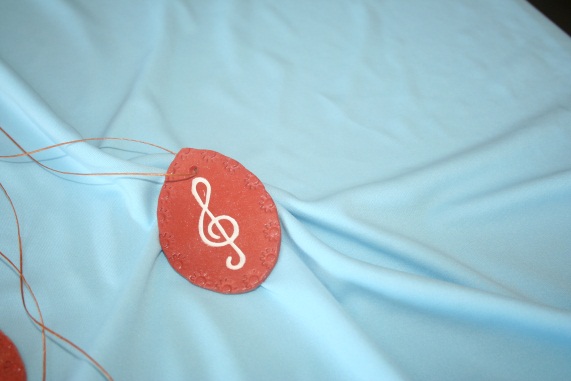 2014 / 2015Tudi letos smo, tako kot preteklo šolsko leto, zaključili s slovesno podelitvijo pevskih značk. Učenke od 5. do 9. razredov so se na podelitvi zbrale 11. 6. 2015 in prejele bronaste, srebrne ter kar 6 pevk zlate pevske značke. Slovesna podelitev za učence nižjih razredov pa je potekala 18. 6. 2015. Tudi na nižji stopnji je bilo precej bronastih pevskih značk – kar kaže na to, da se za pridne, vestne pevke ni bati.Zakaj pevska značka in kaj naj spremeni, pomeni, predstavlja?Ker:se člani zbora počasi navajajo na skupno reševanje problemov za dosego skupnih ciljev,na javnih nastopih zbor poslušalce seznanja z zborovsko zakladnico,se tako poglablja zavest o kulturni dediščini, vrednotah in različnosti,se s petjem razvija osebnost, čustveno in kognitivno doživljanje,se razvija interes za bogato preživljanje prostega časa,razvijajo spoznanje o univerzalnosti petja, ki zbližuje ljudi različnih okolij in je tako skupna kulturna zakladnica človeštva.Članstvo v pevskih zborih nam na šoli narašča in ponosna sem na to. Pred nami pa je še pomembna naloga vse te učence nekako ohraniti kot aktivne pevce skozi vse osnovno šolstvo in tudi naprej v življenju. Pevska značka naj bi nekako spodbudila veselje do prepevanja in pomenila pevcem nagrado za vložen trud in čas. Tako učencem, ki tri leta prepevajo podelimo bronasto, za šest let srebrno in za vseh devet let zlato pevsko značko. Tudi na fante nismo pozabili. Ti namreč v tem času (proti koncu OŠ) že mutirajo in s tem izgubijo možnost prepevanja v mladinskem pevskem zboru – v kolikor bodo imeli interes sodelovati kot aktivni člani v smislu organizacije, spodbude, obveščanja, … pevcev se jim bo priznalo še preostanek let za polno (devetletno) članstvo v osnovnošolskem pevskem zboru.Na literarnem področju že vrsto let obstaja bralna značka in pridni bralci so nagrajeni kot zlati bralci (za devet let opravljene bralne značke) ne le s knjižno nagrado, temveč tudi s polno mero nabranih dogodivščin iz prebranih knjig, marsikatere poučne zgodbe, ali pa romantične pesmi … Naj bo tako tudi z vestnimi pevci. PREJEMNIKI BRONASTE PEVSKE ZNAČKEPODRUŽNICA PLANINAZoja KobalEva ZiherlMaja PetrovčičZala ČesnikElza ŠemrlTaja ŽitkoAjda FacjaManca FacjaPODRUŽNICA BUKOVJE Nik BaranjaAnže DolesMark MislejEva RuparTea StojkovskiPODRUŽNICA STUDENOTu ni učenca, ki bi prepeval 3 leta, sta pa dva, ki prepevata že dve leti in 6 učenk, ki prepeva 4. leto (vsi ti pevci so preteklo leto prejeli bronaste pevske značke).MATIČNA ŠOLANika ŠircaAdrian OsmanajBelma PašićMarizela MušanovićTinkara Miklavčič Diana Stamenov Ana JenčekNuša Kafol BrajkovićRebeka ŽeleLea ŽeleznikElma PašićDalila ĐopaKarin AntunovićLina KodeleLia MandićMinea SavićMiona ŠćepanovićLidija TodićZala NedeljkovićMia ŽigmanUrfetka DjeloskaVeronika DujmovićTeja Januš Knafelc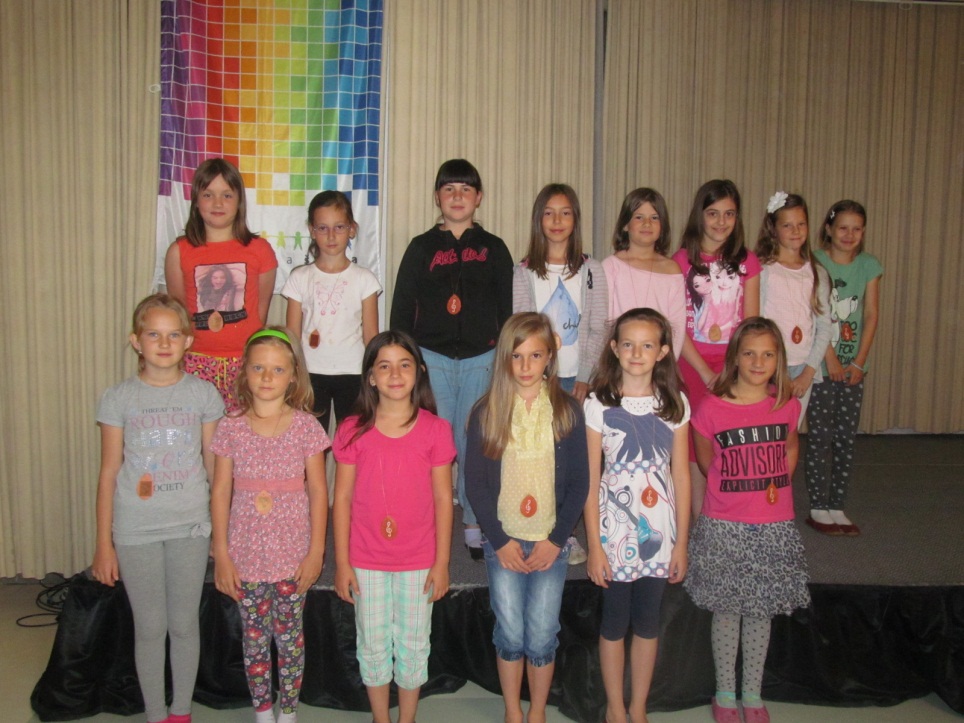 PREJEMNIKI SREBRNE PEVSKE ZNAČKE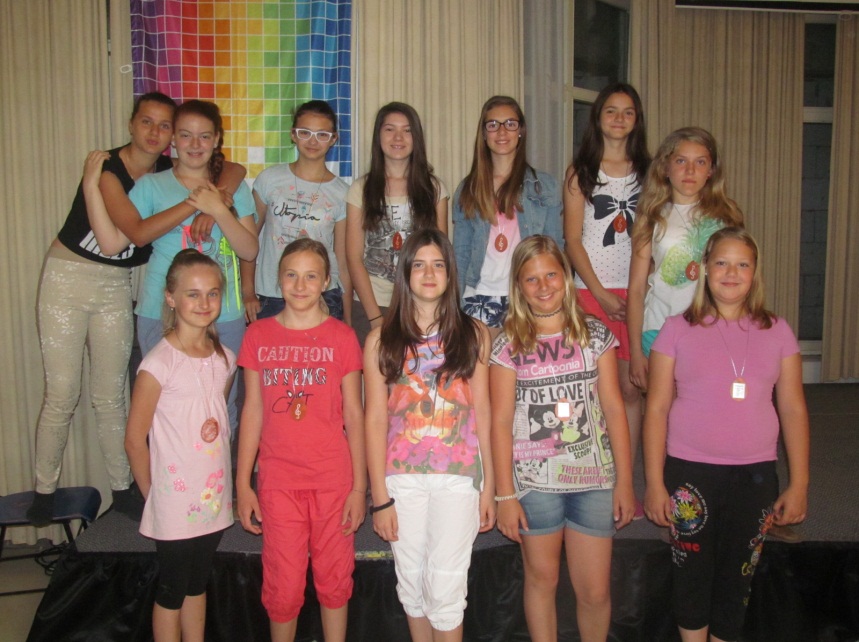 Lara KelencAlma JusićZala ŠemrlAdrijana BajcTayra IbrišimovićNatka SpasovaAdelina MedžitoskaAjda Sakač OrelHana SamsaNea ŠenkincNejla IkanovićUrška KranjcJovana Lukić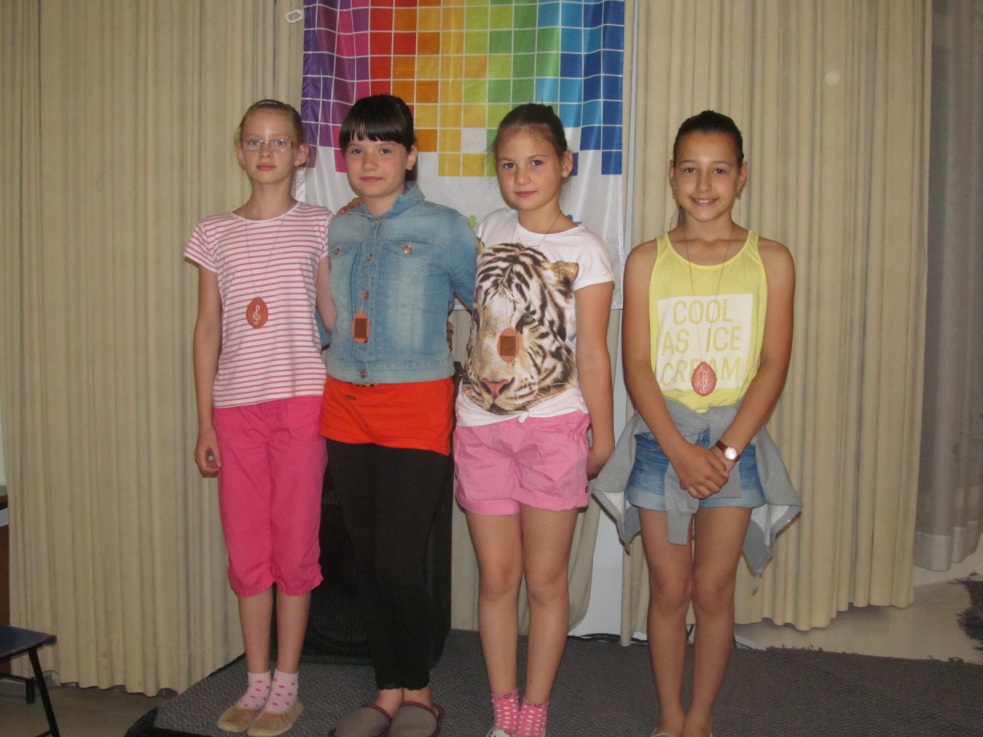 Maša LutmanRea Mandić Belma PašićLana Božič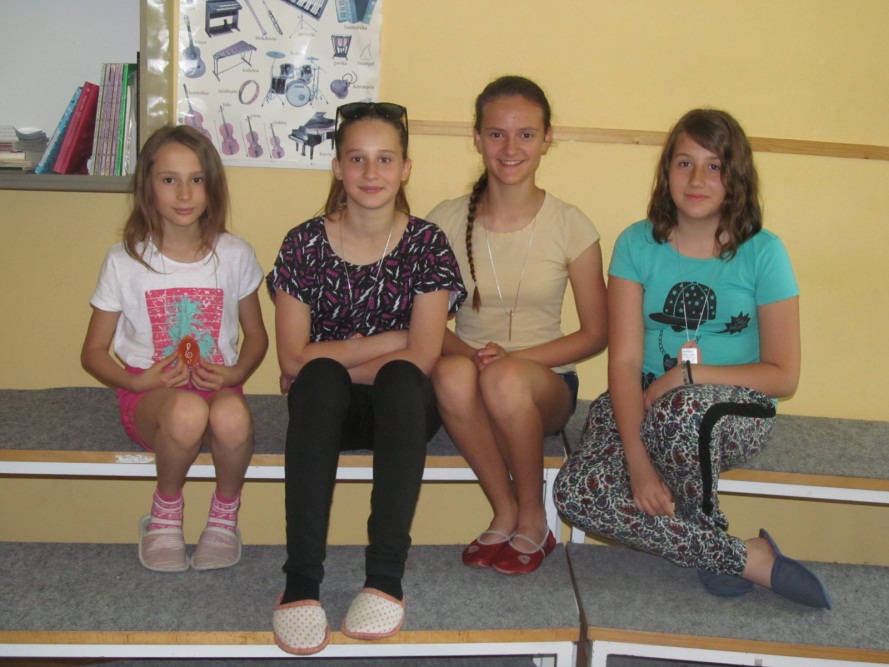 PREJEMNICE ZLATE PEVSKE ZNAČKEKristina BajcTara ČukKristina BenčanTjaša KljunSabina KlememncNikolina Vukadinović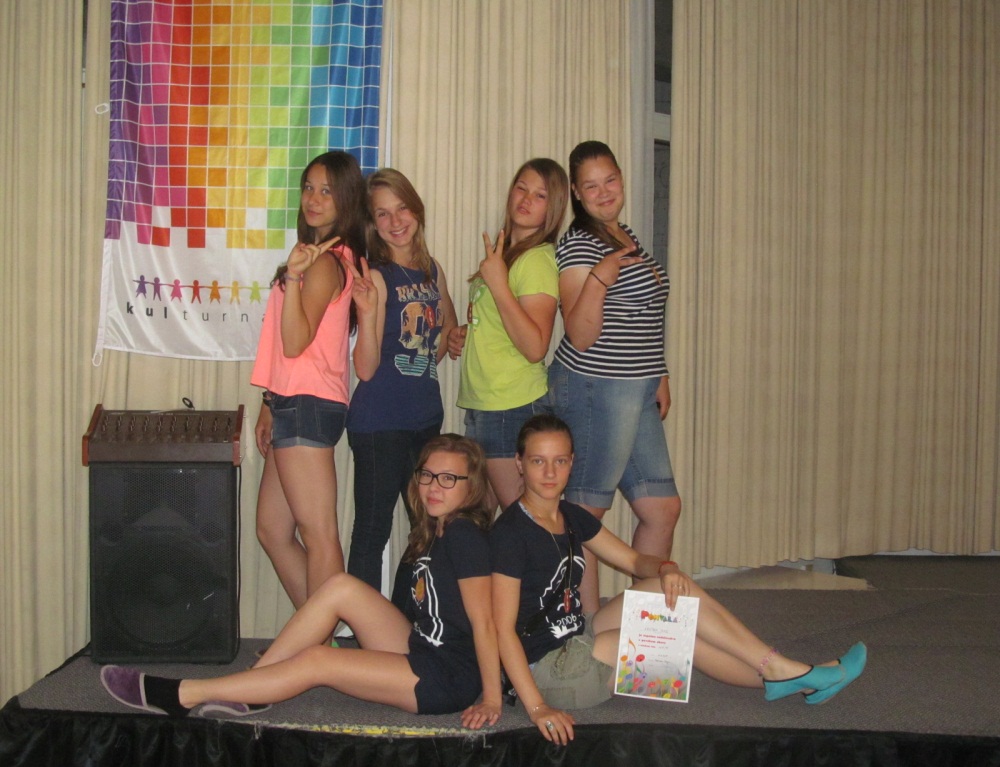 VSEM PREJEMNICAM ISKRENE ČESTITKE TER MNOGO VESELJA OB PETJU ŠE NAPREJ.